How Can We Influence Social Policy?Advisory GroupsGovernment departments and public bodies seek policy advice from a range of specialist bodies, including temporary working groups, taskforces or committeesThese groups are appointed by a public body or a Minister and include civil or public servants, external participants who either have expertise in the area or represent particular stakeholders.CampaigningSocial campaigning or advocacy, aims to influence policies, attitudes or actions to benefit either society as a whole or specific groups.Many government departments, public bodies and local authorities regularly organise consultations on policy areas with the public or interested stakeholders.Notices for these are placed on the websites of the relevant bodies. Some government departments and local authorities that run regular consultations even have special ‘consultation’ sections on their websites.This can be done through grassroots protest, raising public awareness, writing policy submissions etc.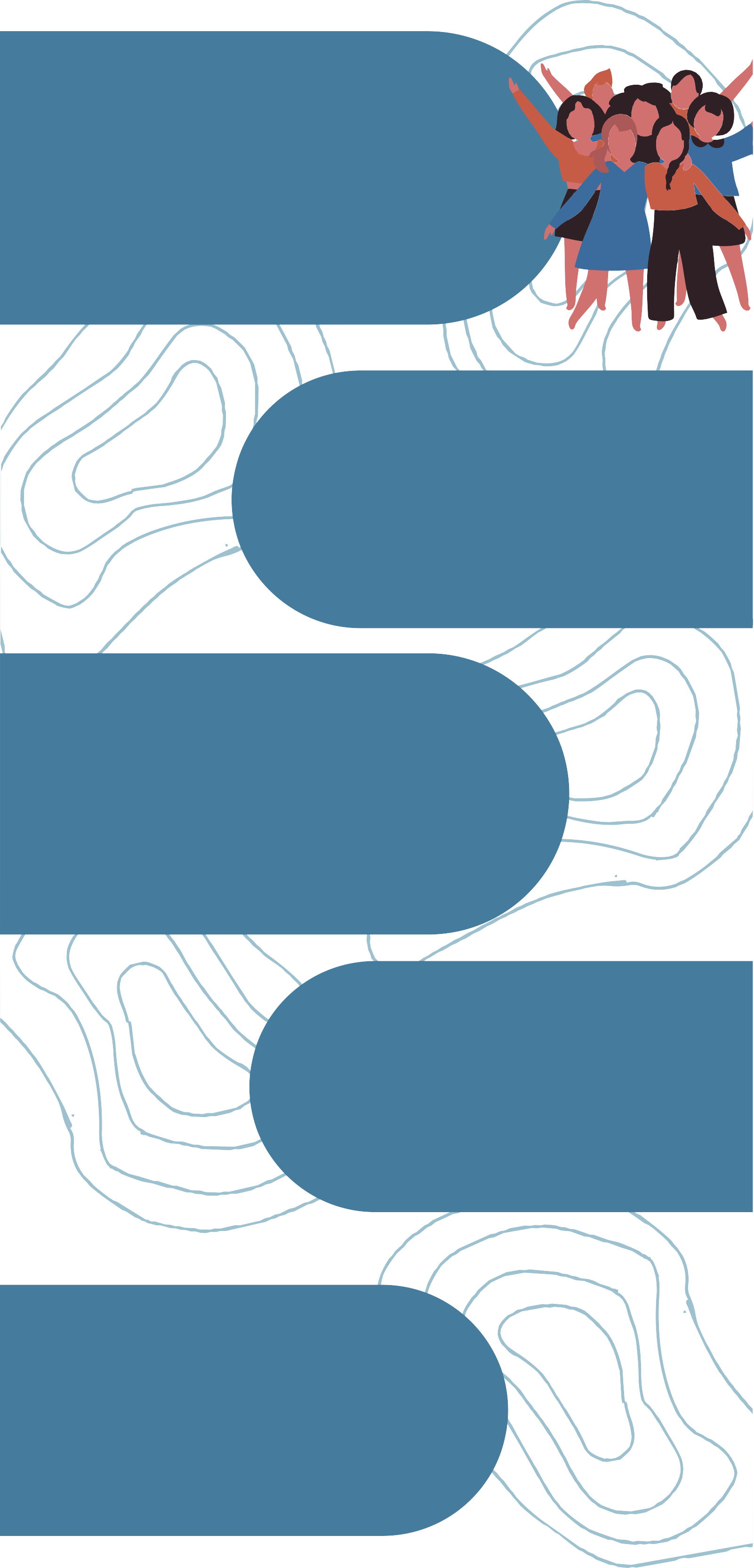 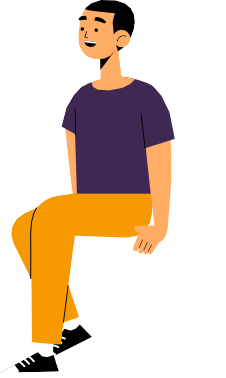 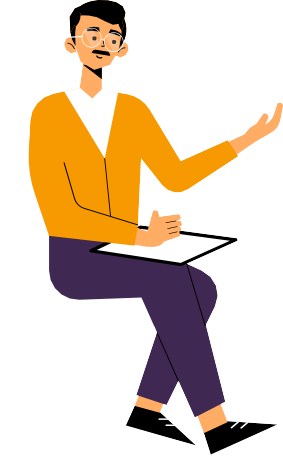 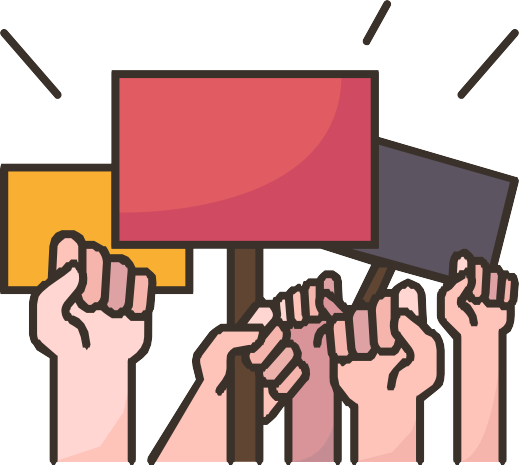 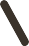 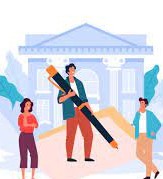 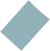 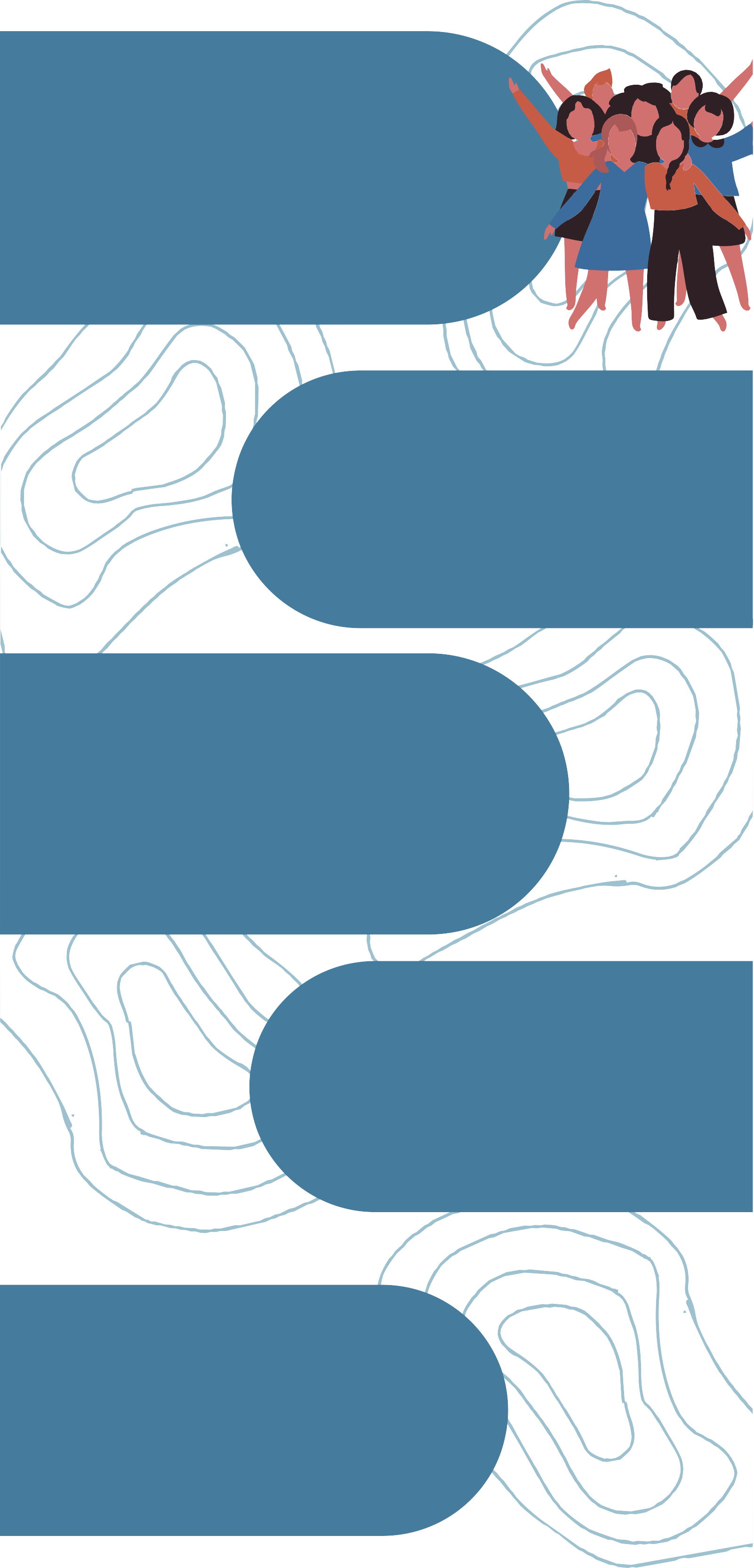 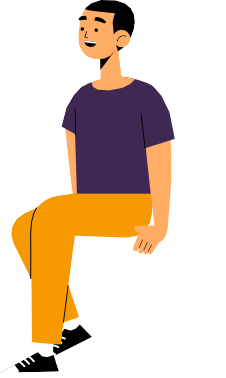 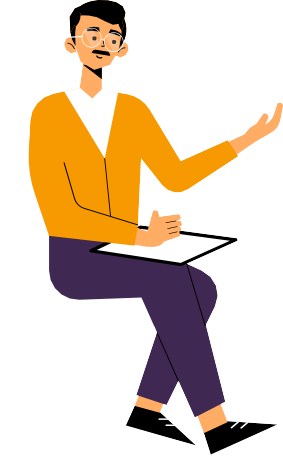 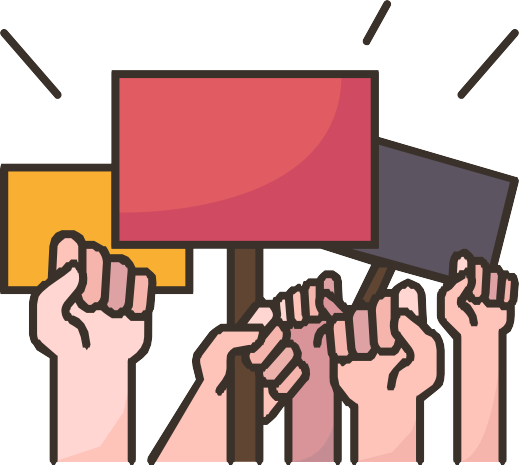 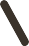 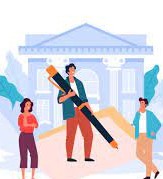 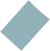 Community organisations often set policy agendas to develop a position and priorities on a given issueLobbyingInfluencing politicians and government bodiesMeetings and discussions with politicians Writing to local and national politicians and organisations.ResearchIdentify gap in policy or provision of servicesResearch to establish the support needed for issue to be addressed and solved.